ГУБЕРНАТОР УЛЬЯНОВСКОЙ ОБЛАСТИПОСТАНОВЛЕНИЕот 22 августа 2014 г. N 93О СОВЕТЕ ПО ВЗАИМОДЕЙСТВИЮ С РЕЛИГИОЗНЫМИОРГАНИЗАЦИЯМИ ПРИ ГУБЕРНАТОРЕ УЛЬЯНОВСКОЙ ОБЛАСТИВ целях обеспечения реализации на территории Ульяновской области единой государственной политики в сфере межконфессиональных отношений, организации взаимодействия Губернатора Ульяновской области и исполнительных органов Ульяновской области с религиозными организациями, укрепления межконфессионального согласия в Ульяновской области постановляю:(в ред. указов Губернатора Ульяновской области от 28.06.2021 N 58, от 15.05.2023 N 47)1. Создать совет по взаимодействию с религиозными организациями при Губернаторе Ульяновской области.2. Утвердить:2.1. Положение о совете по взаимодействию с религиозными организациями при Губернаторе Ульяновской области (приложение N 1).2.2. Утратил силу. - Постановление Губернатора Ульяновской области от 21.07.2016 N 73.ГубернаторУльяновской областиС.И.МОРОЗОВПриложение N 1к постановлениюГубернатора Ульяновской областиот 22 августа 2014 г. N 93ПОЛОЖЕНИЕО СОВЕТЕ ПО ВЗАИМОДЕЙСТВИЮ С РЕЛИГИОЗНЫМИ ОРГАНИЗАЦИЯМИПРИ ГУБЕРНАТОРЕ УЛЬЯНОВСКОЙ ОБЛАСТИ1. Общие положения1.1. Совет по взаимодействию с религиозными организациями при Губернаторе Ульяновской области (далее - Совет) является постоянно действующим совещательным органом при Губернаторе Ульяновской области, организующим взаимодействие Губернатора Ульяновской области и исполнительных органов Ульяновской области с религиозными организациями.(в ред. указов Губернатора Ульяновской области от 28.06.2021 N 58, от 15.05.2023 N 47)1.2. Совет в своей деятельности руководствуется Конституцией Российской Федерации, международными договорами Российской Федерации, федеральными конституционными законами, федеральными законами, иными нормативными правовыми актами Российской Федерации, Уставом Ульяновской области, законами Ульяновской области, иными нормативными правовыми актами Ульяновской области, договорами, соглашениями Ульяновской области, а также настоящим Положением.(в ред. постановления Губернатора Ульяновской области от 21.07.2016 N 73)2. Основные задачи Совета(в ред. указа Губернатора Ульяновской областиот 28.06.2021 N 58)2.1. Утратил силу. - Указ Губернатора Ульяновской области от 28.06.2021 N 58.2.2. Основными задачами Совета являются:а) участие в обсуждении нормативных правовых актов Ульяновской области, регулирующих вопросы взаимодействия исполнительных органов Ульяновской области с религиозными организациями, действующими на территории Ульяновской области;(в ред. указа Губернатора Ульяновской области от 15.05.2023 N 47)б) изучение проблем, связанных с поддержанием межконфессионального согласия, достижением взаимной терпимости и уважения в отношениях между представителями различных вероисповеданий;в) оказание содействия исполнительным органам Ульяновской области и органам местного самоуправления муниципальных образований Ульяновской области в обеспечении и защите права каждого на свободу вероисповедания;(в ред. указа Губернатора Ульяновской области от 15.05.2023 N 47)г) подготовка информационных, аналитических и иных материалов по вопросам государственно-религиозных и межконфессиональных отношений.(в ред. указа Губернатора Ульяновской области от 15.05.2023 N 47)3. Права СоветаСовет имеет право:а) запрашивать в установленном законодательством порядке необходимые документы от территориальных органов федеральных органов исполнительной власти, исполнительных органов Ульяновской области, органов местного самоуправления муниципальных образований Ульяновской области, их должностных лиц, а также от организаций;(в ред. указов Губернатора Ульяновской области от 07.09.2017 N 65, от 15.05.2023 N 47)б) приглашать (по согласованию) на свои заседания представителей территориальных органов федеральных органов исполнительной власти, органов местного самоуправления муниципальных образований Ульяновской области, иных органов, а также организаций и граждан;в) вносить в Правительство Ульяновской области предложения по вопросам, отнесенным к компетенции Совета, требующим решения Правительства Ульяновской области;г) вносить Губернатору Ульяновской области предложения по вопросам, отнесенным к компетенции Совета, требующим решения Губернатора Ульяновской области;д) создавать рабочие группы;е) создавать секторы;ж) проводить совещания, семинары и другие мероприятия по вопросам, отнесенным к компетенции Совета.4. Функции СоветаСовет в соответствии с возложенными на него задачами выполняет следующие функции:а) организует взаимодействие Губернатора Ульяновской области и исполнительных органов Ульяновской области с религиозными организациями;(в ред. указов Губернатора Ульяновской области от 28.06.2021 N 58, от 15.05.2023 N 47)б) готовит предложения и рекомендации исполнительным органам Ульяновской области, органам местного самоуправления муниципальных образований Ульяновской области по вопросам повышения эффективности их деятельности, направленной на укрепление межрелигиозного (межконфессионального) мира и согласия, в том числе духовно-нравственное воспитание молодежи, профилактику дискриминации по признакам религиозной (конфессиональной) принадлежности, экстремизма на религиозной почве, разжигания межрелигиозной (межконфессиональной) розни;(в ред. указов Губернатора Ульяновской области от 28.06.2021 N 58, от 15.05.2023 N 47)в) рассматривает на своих заседаниях инициативы исполнительных органов Ульяновской области и органов местного самоуправления муниципальных образований Ульяновской области по вопросам укрепления межрелигиозного (межконфессионального) мира и согласия в Ульяновской области;(в ред. указов Губернатора Ульяновской области от 28.06.2021 N 58, от 15.05.2023 N 47)г) участвует в обсуждении проектов правовых актов Ульяновской области, затрагивающих взаимоотношения органов государственной власти Ульяновской области и религиозных организаций;д) содействует укреплению общественного согласия, достижению взаимопонимания, терпимости и взаимного уважения в вопросах свободы совести и свободы вероисповедания;е) изучает проблемы, возникающие в ходе реализации государственной политики в сфере межконфессиональных отношений на территории Ульяновской области, в том числе связанные с поддержанием межконфессионального согласия, достижением взаимной терпимости и уважения в отношениях между представителями различных вероисповеданий.5. Организация деятельности Совета5.1. В состав Совета входят председатель Совета, заместитель председателя Совета, секретарь Совета и члены Совета. Состав Совета утверждается распоряжением Губернатора Ульяновской области.(п. 5.1 в ред. постановления Губернатора Ульяновской области от 21.07.2016 N 73)5.2. Председателем Совета является Губернатор Ульяновской области.5.3. Председатель Совета обладает правами члена Совета, а также:(в ред. указа Губернатора Ульяновской области от 28.06.2021 N 58)а) утверждает повестку дня заседаний Совета, созывает и ведет заседания Совета;(в ред. указа Губернатора Ульяновской области от 28.06.2021 N 58)б) содействует реализации рекомендаций, принятых Советом;в) утратил силу. - Указ Губернатора Ульяновской области от 28.06.2021 N 58;г) подписывает протоколы заседаний Совета.5.4. Заместитель председателя Совета обладает правами члена Совета, а также в случае временного отсутствия председателя Совета исполняет его обязанности.(п. 5.4 в ред. указа Губернатора Ульяновской области от 28.06.2021 N 58)5.5. Секретарь Совета обладает правами члена Совета, а также:(в ред. указа Губернатора Ульяновской области от 28.06.2021 N 58)а) обеспечивает подготовку заседаний Совета;б) организует взаимодействие между членами Совета, а также взаимодействие членов Совета с представителями исполнительных органов Ульяновской области и органов местного самоуправления муниципальных образований Ульяновской области;(в ред. указа Губернатора Ульяновской области от 15.05.2023 N 47)в) осуществляет делопроизводство, связанное с деятельностью Совета;(в ред. указа Губернатора Ульяновской области от 28.06.2021 N 58)г) подписывает протоколы заседаний Совета.5.6. Члены Совета принимают участие в деятельности Совета на безвозмездной основе.(в ред. указа Губернатора Ульяновской области от 15.05.2023 N 47)5.7. Все члены Совета имеют равные права при обсуждении вопросов, внесенных для рассмотрения на заседании Совета.(в ред. указа Губернатора Ульяновской области от 28.06.2021 N 58)5.8. В Совете создаются секторы по вопросам:а) взаимодействия с редакциями средств массовой информации и журналистами;б) охраны здоровья граждан и демографической политики;в) профилактики экстремизма.По решению Совета могут создаваться секторы по вопросам, возникающим в других сферах деятельности.(п. 5.8 в ред. указа Губернатора Ульяновской области от 28.06.2021 N 58)5.9. Каждый сектор возглавляет куратор (руководитель сектора), в компетенцию которого входит обеспечение деятельности сектора.(в ред. указа Губернатора Ульяновской области от 28.06.2021 N 58)Куратор сектора назначается председателем Совета.Состав каждого сектора, а также периодичность и формы работы секторов утверждаются на заседании Совета.5.10. Составы секторов формируются из членов Совета, которые изъявили желание участвовать в деятельности соответствующего сектора.(п. 5.10 в ред. указа Губернатора Ульяновской области от 28.06.2021 N 58)5.11. Рабочие группы создаются в том же порядке, что и секторы.(п. 5.11 в ред. указа Губернатора Ульяновской области от 28.06.2021 N 58)6. Порядок проведения заседаний и принятиярешений Совета6.1. Совет осуществляет свою деятельность в соответствии с планом деятельности Совета, утвержденным на заседании Совета.(в ред. указа Губернатора Ульяновской области от 28.06.2021 N 58)6.2. Заседания Совета проводятся по мере необходимости, но не реже одного раза в год.6.3. Заседание Совета считается правомочным, если на нем присутствует более половины от установленного числа членов Совета. Решения принимаются простым большинством голосов присутствующих на заседании членов Совета путем открытого голосования. В случае равенства числа голосов решающим является голос председательствующего на заседании Совета.(в ред. указов Губернатора Ульяновской области от 28.06.2021 N 58, от 15.05.2023 N 47)6.4. Решения Совета носят рекомендательный характер.6.5. Решения Совета отражаются в протоколе заседания Совета, который подписывается председательствующим на заседании Совета и секретарем Совета.(п. 6.5 в ред. указа Губернатора Ульяновской области от 28.06.2021 N 58)6.6. В случае несогласия с принятым решением члены Совета имеют право изложить в письменном виде особое мнение по рассматриваемому вопросу, которое подлежит приобщению к протоколу заседания Совета.6.7. При отсутствии согласия по тому или иному вопросу Совет может образовать рабочую группу.6.8. Организационно-техническое и информационно-аналитическое обеспечение деятельности Совета осуществляет управление по делам национальностей и межконфессиональных отношений администрации Губернатора Ульяновской области.(в ред. указов Губернатора Ульяновской области от 07.09.2017 N 65, от 15.05.2019 N 39)Приложение N 2к постановлениюГубернатора Ульяновской областиот 22 августа 2014 г. N 93СОСТАВСОВЕТА ПО ВЗАИМОДЕЙСТВИЮ С РЕЛИГИОЗНЫМИ ОРГАНИЗАЦИЯМИПРИ ГУБЕРНАТОРЕ УЛЬЯНОВСКОЙ ОБЛАСТИУтратил силу. - Постановление Губернатора Ульяновской области от 21.07.2016 N 73.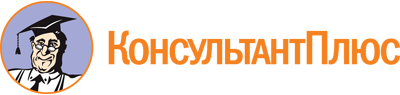 Постановление Губернатора Ульяновской области от 22.08.2014 N 93
(ред. от 15.05.2023)
"О совете по взаимодействию с религиозными организациями при Губернаторе Ульяновской области"
(вместе с "Положением о совете по взаимодействию с религиозными организациями при губернаторе Ульяновской области")Документ предоставлен КонсультантПлюс

www.consultant.ru

Дата сохранения: 27.06.2023
 Список изменяющих документов(в ред. постановлений Губернатора Ульяновской областиот 21.05.2015 N 110, от 26.11.2015 N 215, от 21.07.2016 N 73,указов Губернатора Ульяновской областиот 07.09.2017 N 65, от 15.05.2019 N 39, от 28.06.2021 N 58,от 15.05.2023 N 47)Список изменяющих документов(в ред. постановления Губернатора Ульяновской областиот 21.07.2016 N 73,указов Губернатора Ульяновской областиот 07.09.2017 N 65, от 15.05.2019 N 39, от 28.06.2021 N 58,от 15.05.2023 N 47)